 109 彰化109.9🗹 7 🗹 8 □ 9□國□英🗹數□自□社□特教□藝文□健體□綜合□科技□ 7 🗹 8 □ 9□國□英🗹數□自□社□特教□藝文□健體□綜合□科技14  13:00  至  14：00  14  13:00  至  14：00  14  13:00  至  14：00  14  13:00  至  14：00  14  13:00  至  14：00  1.以分配律說明單項式乘以多項式的            運算規則2.以分配律說明多項式乘以多項式的   運算規則1.以分配律說明單項式乘以多項式的            運算規則2.以分配律說明多項式乘以多項式的   運算規則1.以分配律說明單項式乘以多項式的            運算規則2.以分配律說明多項式乘以多項式的   運算規則1.以分配律說明單項式乘以多項式的            運算規則2.以分配律說明多項式乘以多項式的   運算規則1.必須熟練多項式的加減運算1.必須熟練多項式的加減運算1.必須熟練多項式的加減運算1.必須熟練多項式的加減運算1.引起動機：複習二位數的乘法.複習數字乘以文字.指數率2.講解「」原則、例題並讓學生練習寫課本隨堂練習.上台練習1.引起動機：複習二位數的乘法.複習數字乘以文字.指數率2.講解「」原則、例題並讓學生練習寫課本隨堂練習.上台練習1.引起動機：複習二位數的乘法.複習數字乘以文字.指數率2.講解「」原則、例題並讓學生練習寫課本隨堂練習.上台練習1.引起動機：複習二位數的乘法.複習數字乘以文字.指數率2.講解「」原則、例題並讓學生練習寫課本隨堂練習.上台練習1.引起動機：複習二位數的乘法.複習數字乘以文字.指數率2.講解「」原則、例題並讓學生練習寫課本隨堂練習.上台練習1.引起動機：複習二位數的乘法.複習數字乘以文字.指數率2.講解「」原則、例題並讓學生練習寫課本隨堂練習.上台練習1.引起動機：複習二位數的乘法.複習數字乘以文字.指數率2.講解「」原則、例題並讓學生練習寫課本隨堂練習.上台練習1.引起動機：複習二位數的乘法.複習數字乘以文字.指數率2.講解「」原則、例題並讓學生練習寫課本隨堂練習.上台練習(一)提問：透過教師事先設計的問題，強化學生思考與表達，並加深其印象。(二)上台：學生能上台列出自己的計算過程。(三)討論：自己先演算課本隨堂練習的題目，如遇到不懂之處，可和同學討論。(一)提問：透過教師事先設計的問題，強化學生思考與表達，並加深其印象。(二)上台：學生能上台列出自己的計算過程。(三)討論：自己先演算課本隨堂練習的題目，如遇到不懂之處，可和同學討論。(一)提問：透過教師事先設計的問題，強化學生思考與表達，並加深其印象。(二)上台：學生能上台列出自己的計算過程。(三)討論：自己先演算課本隨堂練習的題目，如遇到不懂之處，可和同學討論。(一)提問：透過教師事先設計的問題，強化學生思考與表達，並加深其印象。(二)上台：學生能上台列出自己的計算過程。(三)討論：自己先演算課本隨堂練習的題目，如遇到不懂之處，可和同學討論。(一)提問：透過教師事先設計的問題，強化學生思考與表達，並加深其印象。(二)上台：學生能上台列出自己的計算過程。(三)討論：自己先演算課本隨堂練習的題目，如遇到不懂之處，可和同學討論。(一)提問：透過教師事先設計的問題，強化學生思考與表達，並加深其印象。(二)上台：學生能上台列出自己的計算過程。(三)討論：自己先演算課本隨堂練習的題目，如遇到不懂之處，可和同學討論。(一)提問：透過教師事先設計的問題，強化學生思考與表達，並加深其印象。(二)上台：學生能上台列出自己的計算過程。(三)討論：自己先演算課本隨堂練習的題目，如遇到不懂之處，可和同學討論。(一)提問：透過教師事先設計的問題，強化學生思考與表達，並加深其印象。(二)上台：學生能上台列出自己的計算過程。(三)討論：自己先演算課本隨堂練習的題目，如遇到不懂之處，可和同學討論。檔案評量、紙筆測驗、發表檔案評量、紙筆測驗、發表檔案評量、紙筆測驗、發表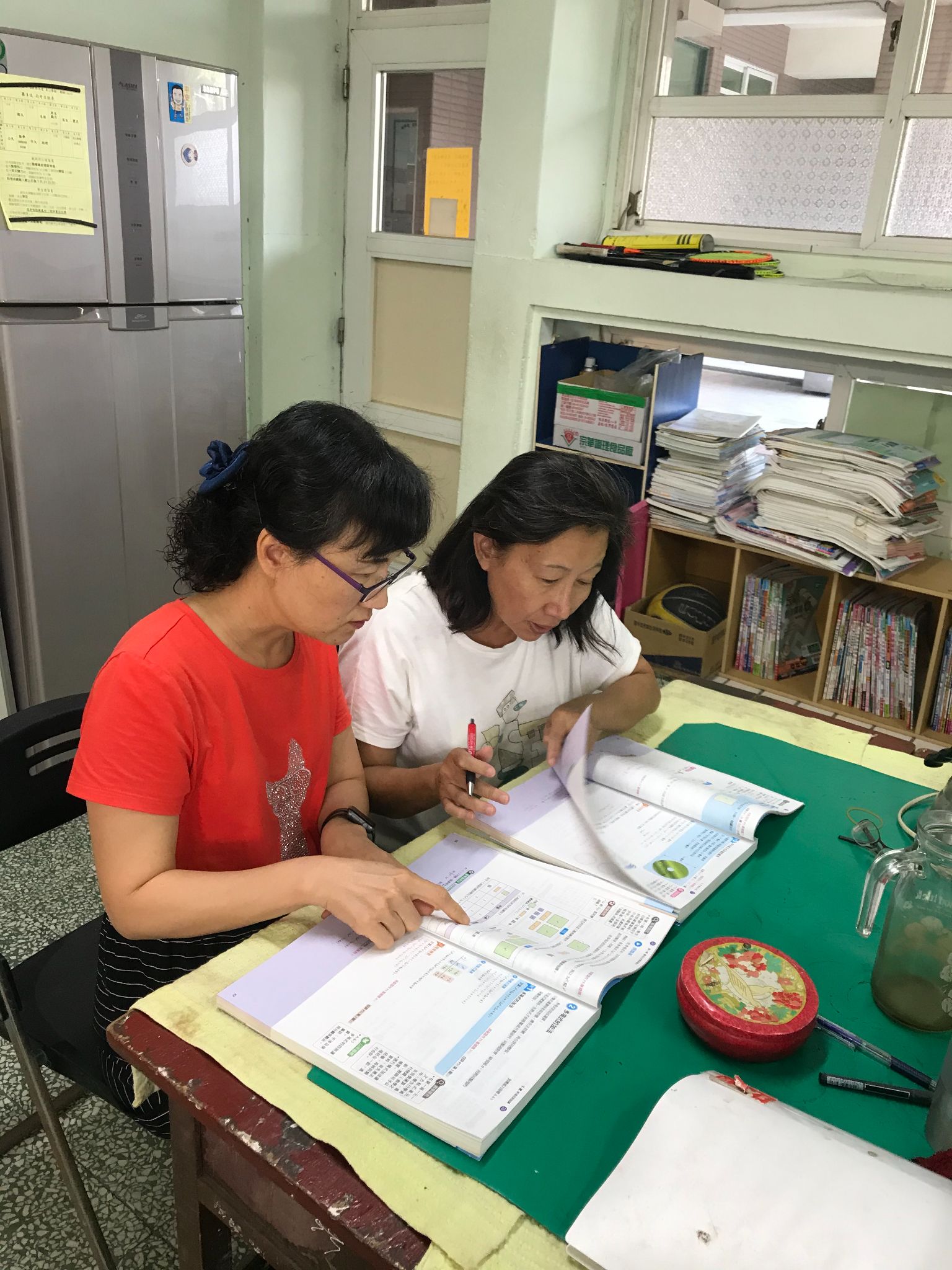 15 9：15  至 10 ：00    15 9：15  至 10 ：00    203203AAA-2-1有效連結學生的新舊知能或生活經驗，引發與維持學生學習動機。A-2-1有效連結學生的新舊知能或生活經驗，引發與維持學生學習動機。1.教師在剛開始上課時，先複習二位數乘法及上一堂課所教的「多項式」運算規則，引發學生的學習動機。2. 教師利用板書推演多項式的乘除的運算規則，讓學生明白其原理，再挑選出課本例題講解。 3. 教師上完「多項式的乘除」運算後，即刻讓學生演算隨堂練習。4. 當學生上台書寫算式後，教師會再次說明多項式的乘除的原則，並進行重點整理，總結今日所學之運算原則。1.教師在剛開始上課時，先複習二位數乘法及上一堂課所教的「多項式」運算規則，引發學生的學習動機。2. 教師利用板書推演多項式的乘除的運算規則，讓學生明白其原理，再挑選出課本例題講解。 3. 教師上完「多項式的乘除」運算後，即刻讓學生演算隨堂練習。4. 當學生上台書寫算式後，教師會再次說明多項式的乘除的原則，並進行重點整理，總結今日所學之運算原則。1.教師在剛開始上課時，先複習二位數乘法及上一堂課所教的「多項式」運算規則，引發學生的學習動機。2. 教師利用板書推演多項式的乘除的運算規則，讓學生明白其原理，再挑選出課本例題講解。 3. 教師上完「多項式的乘除」運算後，即刻讓學生演算隨堂練習。4. 當學生上台書寫算式後，教師會再次說明多項式的乘除的原則，並進行重點整理，總結今日所學之運算原則。1.教師在剛開始上課時，先複習二位數乘法及上一堂課所教的「多項式」運算規則，引發學生的學習動機。2. 教師利用板書推演多項式的乘除的運算規則，讓學生明白其原理，再挑選出課本例題講解。 3. 教師上完「多項式的乘除」運算後，即刻讓學生演算隨堂練習。4. 當學生上台書寫算式後，教師會再次說明多項式的乘除的原則，並進行重點整理，總結今日所學之運算原則。AA-2-2 清晰呈現教材內容，協助學生習得重要概念、原則或技能。A-2-2 清晰呈現教材內容，協助學生習得重要概念、原則或技能。1.教師在剛開始上課時，先複習二位數乘法及上一堂課所教的「多項式」運算規則，引發學生的學習動機。2. 教師利用板書推演多項式的乘除的運算規則，讓學生明白其原理，再挑選出課本例題講解。 3. 教師上完「多項式的乘除」運算後，即刻讓學生演算隨堂練習。4. 當學生上台書寫算式後，教師會再次說明多項式的乘除的原則，並進行重點整理，總結今日所學之運算原則。1.教師在剛開始上課時，先複習二位數乘法及上一堂課所教的「多項式」運算規則，引發學生的學習動機。2. 教師利用板書推演多項式的乘除的運算規則，讓學生明白其原理，再挑選出課本例題講解。 3. 教師上完「多項式的乘除」運算後，即刻讓學生演算隨堂練習。4. 當學生上台書寫算式後，教師會再次說明多項式的乘除的原則，並進行重點整理，總結今日所學之運算原則。1.教師在剛開始上課時，先複習二位數乘法及上一堂課所教的「多項式」運算規則，引發學生的學習動機。2. 教師利用板書推演多項式的乘除的運算規則，讓學生明白其原理，再挑選出課本例題講解。 3. 教師上完「多項式的乘除」運算後，即刻讓學生演算隨堂練習。4. 當學生上台書寫算式後，教師會再次說明多項式的乘除的原則，並進行重點整理，總結今日所學之運算原則。1.教師在剛開始上課時，先複習二位數乘法及上一堂課所教的「多項式」運算規則，引發學生的學習動機。2. 教師利用板書推演多項式的乘除的運算規則，讓學生明白其原理，再挑選出課本例題講解。 3. 教師上完「多項式的乘除」運算後，即刻讓學生演算隨堂練習。4. 當學生上台書寫算式後，教師會再次說明多項式的乘除的原則，並進行重點整理，總結今日所學之運算原則。AA-2-3 提供適當的練習或活動，以理解或熟練學習內容。A-2-3 提供適當的練習或活動，以理解或熟練學習內容。1.教師在剛開始上課時，先複習二位數乘法及上一堂課所教的「多項式」運算規則，引發學生的學習動機。2. 教師利用板書推演多項式的乘除的運算規則，讓學生明白其原理，再挑選出課本例題講解。 3. 教師上完「多項式的乘除」運算後，即刻讓學生演算隨堂練習。4. 當學生上台書寫算式後，教師會再次說明多項式的乘除的原則，並進行重點整理，總結今日所學之運算原則。1.教師在剛開始上課時，先複習二位數乘法及上一堂課所教的「多項式」運算規則，引發學生的學習動機。2. 教師利用板書推演多項式的乘除的運算規則，讓學生明白其原理，再挑選出課本例題講解。 3. 教師上完「多項式的乘除」運算後，即刻讓學生演算隨堂練習。4. 當學生上台書寫算式後，教師會再次說明多項式的乘除的原則，並進行重點整理，總結今日所學之運算原則。1.教師在剛開始上課時，先複習二位數乘法及上一堂課所教的「多項式」運算規則，引發學生的學習動機。2. 教師利用板書推演多項式的乘除的運算規則，讓學生明白其原理，再挑選出課本例題講解。 3. 教師上完「多項式的乘除」運算後，即刻讓學生演算隨堂練習。4. 當學生上台書寫算式後，教師會再次說明多項式的乘除的原則，並進行重點整理，總結今日所學之運算原則。1.教師在剛開始上課時，先複習二位數乘法及上一堂課所教的「多項式」運算規則，引發學生的學習動機。2. 教師利用板書推演多項式的乘除的運算規則，讓學生明白其原理，再挑選出課本例題講解。 3. 教師上完「多項式的乘除」運算後，即刻讓學生演算隨堂練習。4. 當學生上台書寫算式後，教師會再次說明多項式的乘除的原則，並進行重點整理，總結今日所學之運算原則。AA-2-4 完成每個學習活動後，適時歸納或總結學習重點。A-2-4 完成每個學習活動後，適時歸納或總結學習重點。1.教師在剛開始上課時，先複習二位數乘法及上一堂課所教的「多項式」運算規則，引發學生的學習動機。2. 教師利用板書推演多項式的乘除的運算規則，讓學生明白其原理，再挑選出課本例題講解。 3. 教師上完「多項式的乘除」運算後，即刻讓學生演算隨堂練習。4. 當學生上台書寫算式後，教師會再次說明多項式的乘除的原則，並進行重點整理，總結今日所學之運算原則。1.教師在剛開始上課時，先複習二位數乘法及上一堂課所教的「多項式」運算規則，引發學生的學習動機。2. 教師利用板書推演多項式的乘除的運算規則，讓學生明白其原理，再挑選出課本例題講解。 3. 教師上完「多項式的乘除」運算後，即刻讓學生演算隨堂練習。4. 當學生上台書寫算式後，教師會再次說明多項式的乘除的原則，並進行重點整理，總結今日所學之運算原則。1.教師在剛開始上課時，先複習二位數乘法及上一堂課所教的「多項式」運算規則，引發學生的學習動機。2. 教師利用板書推演多項式的乘除的運算規則，讓學生明白其原理，再挑選出課本例題講解。 3. 教師上完「多項式的乘除」運算後，即刻讓學生演算隨堂練習。4. 當學生上台書寫算式後，教師會再次說明多項式的乘除的原則，並進行重點整理，總結今日所學之運算原則。1.教師在剛開始上課時，先複習二位數乘法及上一堂課所教的「多項式」運算規則，引發學生的學習動機。2. 教師利用板書推演多項式的乘除的運算規則，讓學生明白其原理，再挑選出課本例題講解。 3. 教師上完「多項式的乘除」運算後，即刻讓學生演算隨堂練習。4. 當學生上台書寫算式後，教師會再次說明多項式的乘除的原則，並進行重點整理，總結今日所學之運算原則。AAA-3-1 運用適切的教學方法，引導學生思考、討論或實作。A-3-1 運用適切的教學方法，引導學生思考、討論或實作。1.運用適切的教學方法，引導學生思考，並利用口頭提問，引導學生思考並釐清模稜兩可之觀念，再透過隨堂練習讓學生進行正負數加減。2.教師在學生練習隨堂練習題目時，提醒學生在不知該如何下手時，可以透過討論，了解其計算過程及原則。3.教師在學生寫數學練習題時於教室行間巡視，以了解學生實際學習情形，對於解題卡關的學生，給予個別指導。				1.運用適切的教學方法，引導學生思考，並利用口頭提問，引導學生思考並釐清模稜兩可之觀念，再透過隨堂練習讓學生進行正負數加減。2.教師在學生練習隨堂練習題目時，提醒學生在不知該如何下手時，可以透過討論，了解其計算過程及原則。3.教師在學生寫數學練習題時於教室行間巡視，以了解學生實際學習情形，對於解題卡關的學生，給予個別指導。				1.運用適切的教學方法，引導學生思考，並利用口頭提問，引導學生思考並釐清模稜兩可之觀念，再透過隨堂練習讓學生進行正負數加減。2.教師在學生練習隨堂練習題目時，提醒學生在不知該如何下手時，可以透過討論，了解其計算過程及原則。3.教師在學生寫數學練習題時於教室行間巡視，以了解學生實際學習情形，對於解題卡關的學生，給予個別指導。				1.運用適切的教學方法，引導學生思考，並利用口頭提問，引導學生思考並釐清模稜兩可之觀念，再透過隨堂練習讓學生進行正負數加減。2.教師在學生練習隨堂練習題目時，提醒學生在不知該如何下手時，可以透過討論，了解其計算過程及原則。3.教師在學生寫數學練習題時於教室行間巡視，以了解學生實際學習情形，對於解題卡關的學生，給予個別指導。				AA-3-2 教學活動中融入學習策略的指導。A-3-2 教學活動中融入學習策略的指導。1.運用適切的教學方法，引導學生思考，並利用口頭提問，引導學生思考並釐清模稜兩可之觀念，再透過隨堂練習讓學生進行正負數加減。2.教師在學生練習隨堂練習題目時，提醒學生在不知該如何下手時，可以透過討論，了解其計算過程及原則。3.教師在學生寫數學練習題時於教室行間巡視，以了解學生實際學習情形，對於解題卡關的學生，給予個別指導。				1.運用適切的教學方法，引導學生思考，並利用口頭提問，引導學生思考並釐清模稜兩可之觀念，再透過隨堂練習讓學生進行正負數加減。2.教師在學生練習隨堂練習題目時，提醒學生在不知該如何下手時，可以透過討論，了解其計算過程及原則。3.教師在學生寫數學練習題時於教室行間巡視，以了解學生實際學習情形，對於解題卡關的學生，給予個別指導。				1.運用適切的教學方法，引導學生思考，並利用口頭提問，引導學生思考並釐清模稜兩可之觀念，再透過隨堂練習讓學生進行正負數加減。2.教師在學生練習隨堂練習題目時，提醒學生在不知該如何下手時，可以透過討論，了解其計算過程及原則。3.教師在學生寫數學練習題時於教室行間巡視，以了解學生實際學習情形，對於解題卡關的學生，給予個別指導。				1.運用適切的教學方法，引導學生思考，並利用口頭提問，引導學生思考並釐清模稜兩可之觀念，再透過隨堂練習讓學生進行正負數加減。2.教師在學生練習隨堂練習題目時，提醒學生在不知該如何下手時，可以透過討論，了解其計算過程及原則。3.教師在學生寫數學練習題時於教室行間巡視，以了解學生實際學習情形，對於解題卡關的學生，給予個別指導。				AA-3-3 運用口語、非口語、教室走動等溝通技巧，幫助學生學習。A-3-3 運用口語、非口語、教室走動等溝通技巧，幫助學生學習。1.運用適切的教學方法，引導學生思考，並利用口頭提問，引導學生思考並釐清模稜兩可之觀念，再透過隨堂練習讓學生進行正負數加減。2.教師在學生練習隨堂練習題目時，提醒學生在不知該如何下手時，可以透過討論，了解其計算過程及原則。3.教師在學生寫數學練習題時於教室行間巡視，以了解學生實際學習情形，對於解題卡關的學生，給予個別指導。				1.運用適切的教學方法，引導學生思考，並利用口頭提問，引導學生思考並釐清模稜兩可之觀念，再透過隨堂練習讓學生進行正負數加減。2.教師在學生練習隨堂練習題目時，提醒學生在不知該如何下手時，可以透過討論，了解其計算過程及原則。3.教師在學生寫數學練習題時於教室行間巡視，以了解學生實際學習情形，對於解題卡關的學生，給予個別指導。				1.運用適切的教學方法，引導學生思考，並利用口頭提問，引導學生思考並釐清模稜兩可之觀念，再透過隨堂練習讓學生進行正負數加減。2.教師在學生練習隨堂練習題目時，提醒學生在不知該如何下手時，可以透過討論，了解其計算過程及原則。3.教師在學生寫數學練習題時於教室行間巡視，以了解學生實際學習情形，對於解題卡關的學生，給予個別指導。				1.運用適切的教學方法，引導學生思考，並利用口頭提問，引導學生思考並釐清模稜兩可之觀念，再透過隨堂練習讓學生進行正負數加減。2.教師在學生練習隨堂練習題目時，提醒學生在不知該如何下手時，可以透過討論，了解其計算過程及原則。3.教師在學生寫數學練習題時於教室行間巡視，以了解學生實際學習情形，對於解題卡關的學生，給予個別指導。				AAA-4-1運用多元評量方式，評估學生學習成效。A-4-1運用多元評量方式，評估學生學習成效。1.教師運用口頭提問、上台書寫算式，來評估學生對多項式的乘除學習成效。		2.教師利用學習單，及時了解學生所選答案，再請學生上台列出算式，針對學生所犯的錯誤再次講解，釐清迷思概念。			3.教師根據學生書寫隨堂練習之結果，調整教學內容，只講授較簡單多項式的乘除題目，以增強學生學習的信心。1.教師運用口頭提問、上台書寫算式，來評估學生對多項式的乘除學習成效。		2.教師利用學習單，及時了解學生所選答案，再請學生上台列出算式，針對學生所犯的錯誤再次講解，釐清迷思概念。			3.教師根據學生書寫隨堂練習之結果，調整教學內容，只講授較簡單多項式的乘除題目，以增強學生學習的信心。1.教師運用口頭提問、上台書寫算式，來評估學生對多項式的乘除學習成效。		2.教師利用學習單，及時了解學生所選答案，再請學生上台列出算式，針對學生所犯的錯誤再次講解，釐清迷思概念。			3.教師根據學生書寫隨堂練習之結果，調整教學內容，只講授較簡單多項式的乘除題目，以增強學生學習的信心。1.教師運用口頭提問、上台書寫算式，來評估學生對多項式的乘除學習成效。		2.教師利用學習單，及時了解學生所選答案，再請學生上台列出算式，針對學生所犯的錯誤再次講解，釐清迷思概念。			3.教師根據學生書寫隨堂練習之結果，調整教學內容，只講授較簡單多項式的乘除題目，以增強學生學習的信心。AA-4-2 分析評量結果，適時提供學生適切的學習回饋。A-4-2 分析評量結果，適時提供學生適切的學習回饋。1.教師運用口頭提問、上台書寫算式，來評估學生對多項式的乘除學習成效。		2.教師利用學習單，及時了解學生所選答案，再請學生上台列出算式，針對學生所犯的錯誤再次講解，釐清迷思概念。			3.教師根據學生書寫隨堂練習之結果，調整教學內容，只講授較簡單多項式的乘除題目，以增強學生學習的信心。1.教師運用口頭提問、上台書寫算式，來評估學生對多項式的乘除學習成效。		2.教師利用學習單，及時了解學生所選答案，再請學生上台列出算式，針對學生所犯的錯誤再次講解，釐清迷思概念。			3.教師根據學生書寫隨堂練習之結果，調整教學內容，只講授較簡單多項式的乘除題目，以增強學生學習的信心。1.教師運用口頭提問、上台書寫算式，來評估學生對多項式的乘除學習成效。		2.教師利用學習單，及時了解學生所選答案，再請學生上台列出算式，針對學生所犯的錯誤再次講解，釐清迷思概念。			3.教師根據學生書寫隨堂練習之結果，調整教學內容，只講授較簡單多項式的乘除題目，以增強學生學習的信心。1.教師運用口頭提問、上台書寫算式，來評估學生對多項式的乘除學習成效。		2.教師利用學習單，及時了解學生所選答案，再請學生上台列出算式，針對學生所犯的錯誤再次講解，釐清迷思概念。			3.教師根據學生書寫隨堂練習之結果，調整教學內容，只講授較簡單多項式的乘除題目，以增強學生學習的信心。AA-4-3根據評量結果，調整教學。A-4-3根據評量結果，調整教學。1.教師運用口頭提問、上台書寫算式，來評估學生對多項式的乘除學習成效。		2.教師利用學習單，及時了解學生所選答案，再請學生上台列出算式，針對學生所犯的錯誤再次講解，釐清迷思概念。			3.教師根據學生書寫隨堂練習之結果，調整教學內容，只講授較簡單多項式的乘除題目，以增強學生學習的信心。1.教師運用口頭提問、上台書寫算式，來評估學生對多項式的乘除學習成效。		2.教師利用學習單，及時了解學生所選答案，再請學生上台列出算式，針對學生所犯的錯誤再次講解，釐清迷思概念。			3.教師根據學生書寫隨堂練習之結果，調整教學內容，只講授較簡單多項式的乘除題目，以增強學生學習的信心。1.教師運用口頭提問、上台書寫算式，來評估學生對多項式的乘除學習成效。		2.教師利用學習單，及時了解學生所選答案，再請學生上台列出算式，針對學生所犯的錯誤再次講解，釐清迷思概念。			3.教師根據學生書寫隨堂練習之結果，調整教學內容，只講授較簡單多項式的乘除題目，以增強學生學習的信心。1.教師運用口頭提問、上台書寫算式，來評估學生對多項式的乘除學習成效。		2.教師利用學習單，及時了解學生所選答案，再請學生上台列出算式，針對學生所犯的錯誤再次講解，釐清迷思概念。			3.教師根據學生書寫隨堂練習之結果，調整教學內容，只講授較簡單多項式的乘除題目，以增強學生學習的信心。AA-4-4 運用評量結果，規劃實施充實或補強性課程。(選用)A-4-4 運用評量結果，規劃實施充實或補強性課程。(選用)1.教師運用口頭提問、上台書寫算式，來評估學生對多項式的乘除學習成效。		2.教師利用學習單，及時了解學生所選答案，再請學生上台列出算式，針對學生所犯的錯誤再次講解，釐清迷思概念。			3.教師根據學生書寫隨堂練習之結果，調整教學內容，只講授較簡單多項式的乘除題目，以增強學生學習的信心。1.教師運用口頭提問、上台書寫算式，來評估學生對多項式的乘除學習成效。		2.教師利用學習單，及時了解學生所選答案，再請學生上台列出算式，針對學生所犯的錯誤再次講解，釐清迷思概念。			3.教師根據學生書寫隨堂練習之結果，調整教學內容，只講授較簡單多項式的乘除題目，以增強學生學習的信心。1.教師運用口頭提問、上台書寫算式，來評估學生對多項式的乘除學習成效。		2.教師利用學習單，及時了解學生所選答案，再請學生上台列出算式，針對學生所犯的錯誤再次講解，釐清迷思概念。			3.教師根據學生書寫隨堂練習之結果，調整教學內容，只講授較簡單多項式的乘除題目，以增強學生學習的信心。1.教師運用口頭提問、上台書寫算式，來評估學生對多項式的乘除學習成效。		2.教師利用學習單，及時了解學生所選答案，再請學生上台列出算式，針對學生所犯的錯誤再次講解，釐清迷思概念。			3.教師根據學生書寫隨堂練習之結果，調整教學內容，只講授較簡單多項式的乘除題目，以增強學生學習的信心。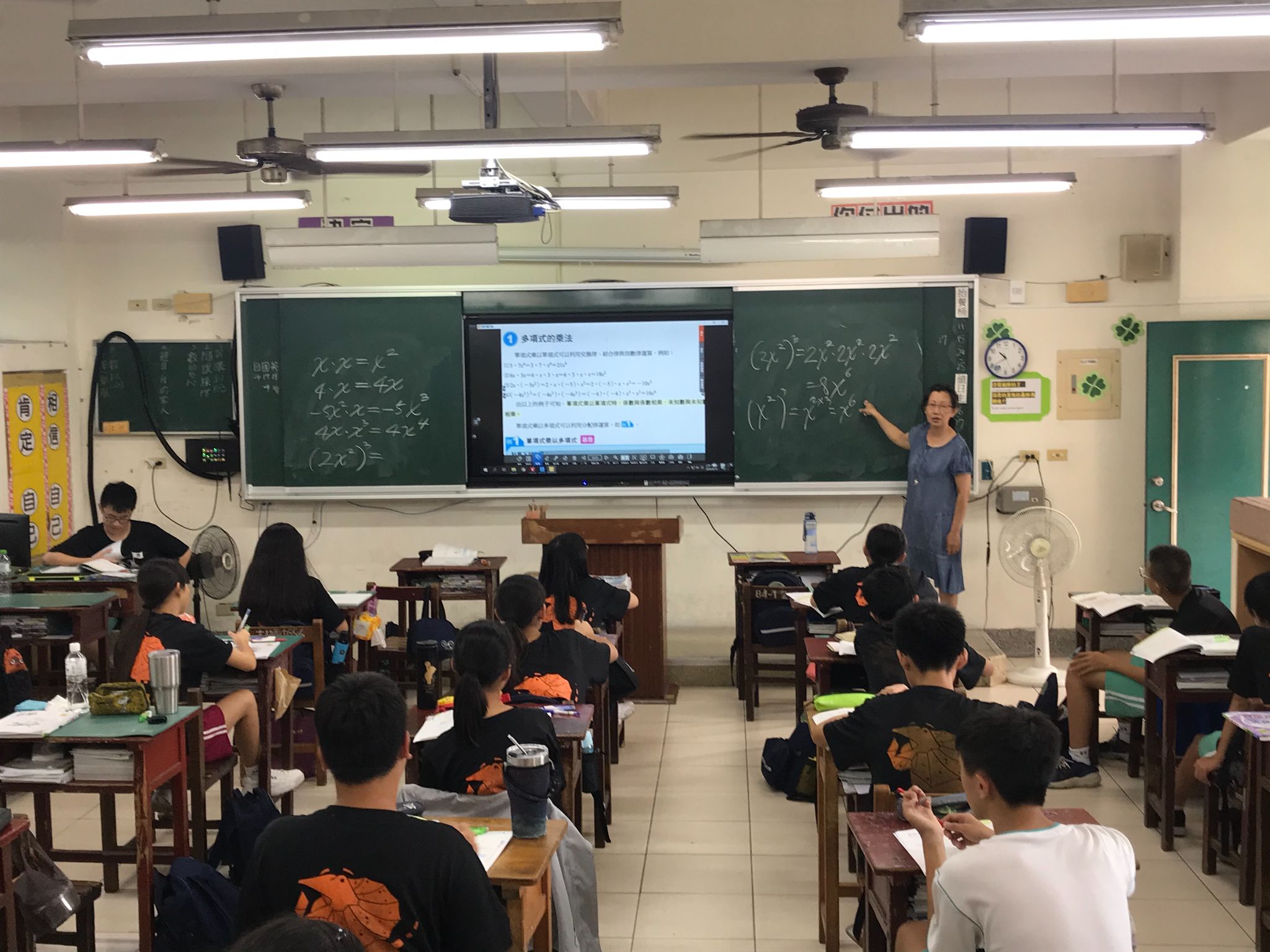 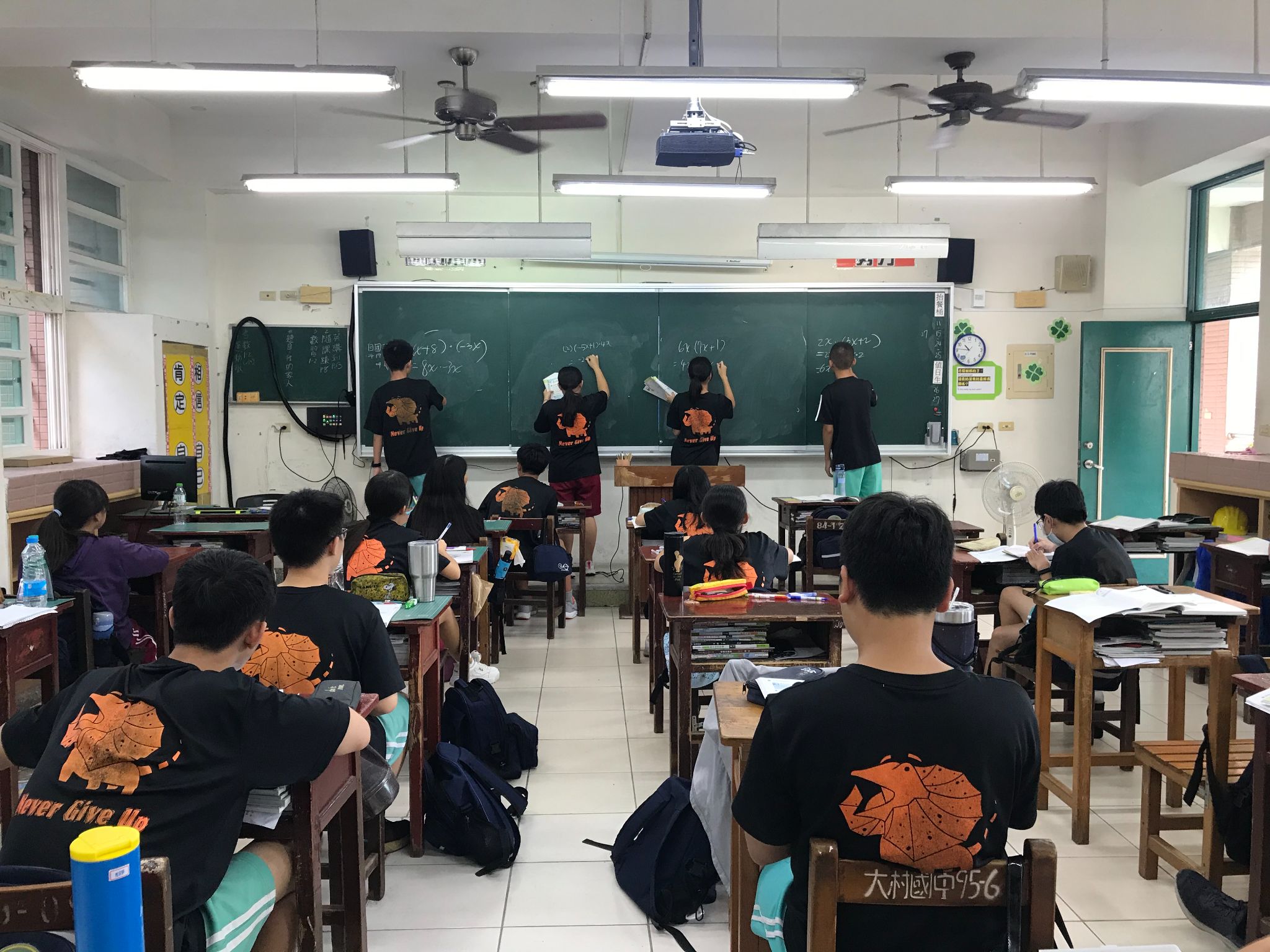 21 13 ：00 至 14 ：00    21 13 ：00 至 14 ：00    教師在學生做習題演練時，能在教室巡視並個別指導。2、教師透過口頭提問本堂課所需的先備知識，並再次板書呈現，以加深學習效果3、學生能專注聆聽，如在做習題演練時遇到不懂之處，能和同學互相討論討論。4、學生上台書寫習題演練之計算過程並說明其解題。5、學生表現良好，口頭稱許，學生更有信心。教師在學生做習題演練時，能在教室巡視並個別指導。2、教師透過口頭提問本堂課所需的先備知識，並再次板書呈現，以加深學習效果3、學生能專注聆聽，如在做習題演練時遇到不懂之處，能和同學互相討論討論。4、學生上台書寫習題演練之計算過程並說明其解題。5、學生表現良好，口頭稱許，學生更有信心。教師在學生做習題演練時，能在教室巡視並個別指導。2、教師透過口頭提問本堂課所需的先備知識，並再次板書呈現，以加深學習效果3、學生能專注聆聽，如在做習題演練時遇到不懂之處，能和同學互相討論討論。4、學生上台書寫習題演練之計算過程並說明其解題。5、學生表現良好，口頭稱許，學生更有信心。教師在學生做習題演練時，能在教室巡視並個別指導。2、教師透過口頭提問本堂課所需的先備知識，並再次板書呈現，以加深學習效果3、學生能專注聆聽，如在做習題演練時遇到不懂之處，能和同學互相討論討論。4、學生上台書寫習題演練之計算過程並說明其解題。5、學生表現良好，口頭稱許，學生更有信心。教師在學生做習題演練時，能在教室巡視並個別指導。2、教師透過口頭提問本堂課所需的先備知識，並再次板書呈現，以加深學習效果3、學生能專注聆聽，如在做習題演練時遇到不懂之處，能和同學互相討論討論。4、學生上台書寫習題演練之計算過程並說明其解題。5、學生表現良好，口頭稱許，學生更有信心。可以預留教多時間讓學生演算，對於班上程度較落後的學生而言，因反應較慢而來不及理解及運用，有時間讓他思考。可以請成績優異學生上台說明觀念與解題。可以預留教多時間讓學生演算，對於班上程度較落後的學生而言，因反應較慢而來不及理解及運用，有時間讓他思考。可以請成績優異學生上台說明觀念與解題。可以預留教多時間讓學生演算，對於班上程度較落後的學生而言，因反應較慢而來不及理解及運用，有時間讓他思考。可以請成績優異學生上台說明觀念與解題。可以預留教多時間讓學生演算，對於班上程度較落後的學生而言，因反應較慢而來不及理解及運用，有時間讓他思考。可以請成績優異學生上台說明觀念與解題。可以預留教多時間讓學生演算，對於班上程度較落後的學生而言，因反應較慢而來不及理解及運用，有時間讓他思考。可以請成績優異學生上台說明觀念與解題。透過公開課方式進行專業成長。2、被觀課授課教師之「待調整或精進之   處」，可透過「參與教育研習、進修    與研究，並將所學融入專業實踐」等   方式進行專業成長。透過公開課方式進行專業成長。2、被觀課授課教師之「待調整或精進之   處」，可透過「參與教育研習、進修    與研究，並將所學融入專業實踐」等   方式進行專業成長。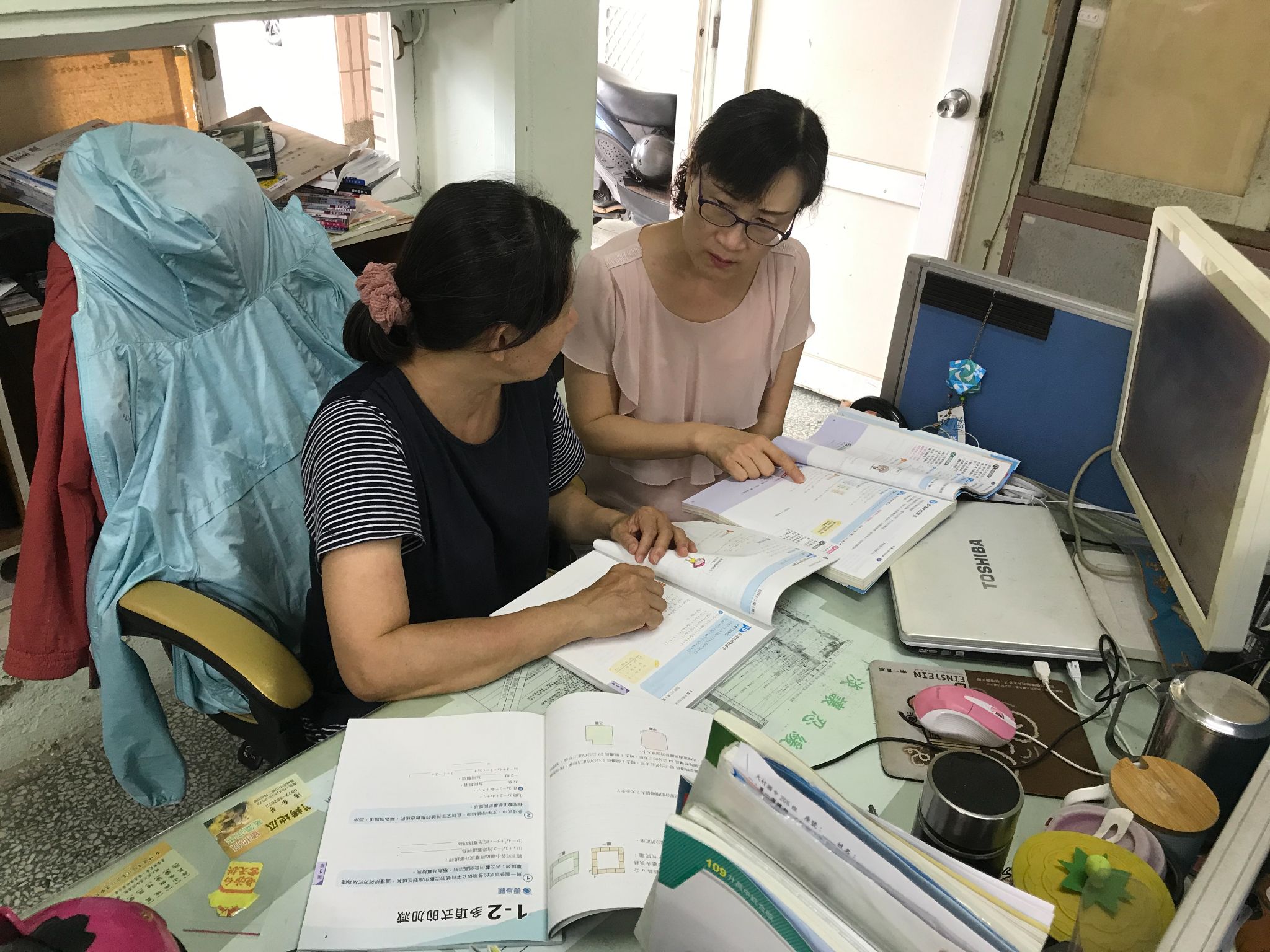 